Виконавець: Клименко Ю.М._________________Розрахунокмінімальної вартості місячної оренди одного квадратного метра загальної площі нерухомого майна фізичних осібМінімальна вартість місячної оренди одного квадратного метра загальної площі нерухомого майна фізичних осіб (включаючи земельну ділянку, на якій розміщується нерухоме майно, присадибну ділянку), крім земельної ділянки сільськогосподарського призначення, земельної частки (паю), майнового паю при передачі його в оренду (суборенду), житловий найм (піднайм) розраховується за такою формулою:Р = (Рн х Ф)/ (К х 12),де Р – мінімальна вартість місячної оренди  загальної площі нерухомого майна у гривнях;Рн – середня вартість  новозбудованого об’єкта, подібного до орендованого, яка обчислюється у гривнях, залежно від вартості будівництва та уточнюється щороку.На території Сумської міської територіальної громади опосередкована вартість спорудження житла 1 кв. метра загальної площі квартир будинку визначено на рівні показника по Сумській області згідно з наказом Міністерства розвитку громад та територій України від 26.06.2020 р. № 151 «Про показники опосередкованої вартості спорудження житла за регіонами України» та становить 12 158 гривень.Станом на 01 жовтня 2018 року на території України опосередкована вартість будівництва  будинків садибного типу з госпбудівлями становить – 19 101 грн. відповідно до листа Міністерства регіонального розвитку, будівництва та житлово-комунального господарства України від 17.10.2018 № 7/15.3/10900-18.Ф – вид функціонального використання об'єкта нерухомого майна. У разі використання такого об'єкта для провадження виробничої діяльності зазначений коефіцієнт дорівнює 2, іншої комерційної діяльності – 3, некомерційної діяльності, у тому числі для проживання фізичних осіб – 1.К – коефіцієнт окупності об’єкта у разі надання його в оренду, що відповідає проєктному строку експлуатації такого об’єкта (від 5 до 100 років).Коефіцієнт окупності об’єкта (К) на території Сумської міської територіальної громади складає 50 років (середній).У залежності від виду функціонального використання об'єкта нерухомого майна (коефіцієнт Ф) мінімальна  вартість місячної оренди 1 кв. метра загальної площі нерухомого майна складає:1. Для провадження виробничої діяльності:Р1 = 12 158 х 2 / (50 х 12) = 40,53 грн.;Р2 = 19 101 х 2 / (50 х 12) = 63,67 грн. (будинки садибного типу з госпбудівлями).2. Для іншої комерційної діяльності:Р1 = 12 158 х 3 / (50 х 12) = 60,79 грн.;Р2 = 19 101 х 3 / (50 х 12) = 95,51 грн. (будинки садибного типу з госпбудівлями).3. Для некомерційної діяльності, у тому числі для проживання фізичних осіб:Р1 = 12 158 х 1 / (50 х 12) = 20,26 грн;Р2 = 19 101 х 1 / (50 х 12) = 31,84 грн. (будинки садибного типу з госпбудівлями).Сумський міський голова						      О.М. ЛисенкоВиконавець: Клименко Ю.М._________________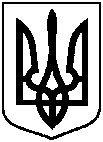 Сумська міська радаСумська міська радаСумська міська радаСумська міська радаVІІІ СКЛИКАННЯ I СЕСІЯVІІІ СКЛИКАННЯ I СЕСІЯVІІІ СКЛИКАННЯ I СЕСІЯVІІІ СКЛИКАННЯ I СЕСІЯРІШЕННЯРІШЕННЯРІШЕННЯРІШЕННЯвід 16 грудня 2020 року № 21-МРм. Сумивід 16 грудня 2020 року № 21-МРм. Сумивід 16 грудня 2020 року № 21-МРм. СумиПро встановлення мінімальної вартості місячної оренди одного квадратного метра загальної площі нерухомого майна фізичних осіб на 2021 рікПро встановлення мінімальної вартості місячної оренди одного квадратного метра загальної площі нерухомого майна фізичних осіб на 2021 рікПро встановлення мінімальної вартості місячної оренди одного квадратного метра загальної площі нерухомого майна фізичних осіб на 2021 рікЗгідно з підпунктом 170.1.2 пункту 170.1 статті 170 Податкового кодексу України, постановою Кабінету Міністрів України від 29.12.2010 р. № 1253 «Про затвердження Методики визначення мінімальної суми орендного платежу за нерухоме майно фізичних осіб», враховуючи перший абзац частини 8 статті 8 Закону України «Про добровільне об’єднання територіальних громад», керуючись статтею 25 Закону України «Про місцеве самоврядування в Україні», Сумська міська радаЗгідно з підпунктом 170.1.2 пункту 170.1 статті 170 Податкового кодексу України, постановою Кабінету Міністрів України від 29.12.2010 р. № 1253 «Про затвердження Методики визначення мінімальної суми орендного платежу за нерухоме майно фізичних осіб», враховуючи перший абзац частини 8 статті 8 Закону України «Про добровільне об’єднання територіальних громад», керуючись статтею 25 Закону України «Про місцеве самоврядування в Україні», Сумська міська радаЗгідно з підпунктом 170.1.2 пункту 170.1 статті 170 Податкового кодексу України, постановою Кабінету Міністрів України від 29.12.2010 р. № 1253 «Про затвердження Методики визначення мінімальної суми орендного платежу за нерухоме майно фізичних осіб», враховуючи перший абзац частини 8 статті 8 Закону України «Про добровільне об’єднання територіальних громад», керуючись статтею 25 Закону України «Про місцеве самоврядування в Україні», Сумська міська радаЗгідно з підпунктом 170.1.2 пункту 170.1 статті 170 Податкового кодексу України, постановою Кабінету Міністрів України від 29.12.2010 р. № 1253 «Про затвердження Методики визначення мінімальної суми орендного платежу за нерухоме майно фізичних осіб», враховуючи перший абзац частини 8 статті 8 Закону України «Про добровільне об’єднання територіальних громад», керуючись статтею 25 Закону України «Про місцеве самоврядування в Україні», Сумська міська радаЗгідно з підпунктом 170.1.2 пункту 170.1 статті 170 Податкового кодексу України, постановою Кабінету Міністрів України від 29.12.2010 р. № 1253 «Про затвердження Методики визначення мінімальної суми орендного платежу за нерухоме майно фізичних осіб», враховуючи перший абзац частини 8 статті 8 Закону України «Про добровільне об’єднання територіальних громад», керуючись статтею 25 Закону України «Про місцеве самоврядування в Україні», Сумська міська радаЗгідно з підпунктом 170.1.2 пункту 170.1 статті 170 Податкового кодексу України, постановою Кабінету Міністрів України від 29.12.2010 р. № 1253 «Про затвердження Методики визначення мінімальної суми орендного платежу за нерухоме майно фізичних осіб», враховуючи перший абзац частини 8 статті 8 Закону України «Про добровільне об’єднання територіальних громад», керуючись статтею 25 Закону України «Про місцеве самоврядування в Україні», Сумська міська радаЗгідно з підпунктом 170.1.2 пункту 170.1 статті 170 Податкового кодексу України, постановою Кабінету Міністрів України від 29.12.2010 р. № 1253 «Про затвердження Методики визначення мінімальної суми орендного платежу за нерухоме майно фізичних осіб», враховуючи перший абзац частини 8 статті 8 Закону України «Про добровільне об’єднання територіальних громад», керуючись статтею 25 Закону України «Про місцеве самоврядування в Україні», Сумська міська радаВИРІШИЛА:ВИРІШИЛА:ВИРІШИЛА:ВИРІШИЛА:ВИРІШИЛА:ВИРІШИЛА:ВИРІШИЛА:1. Встановити на території Сумської міської територіальної громади мінімальну вартість місячної оренди одного квадратного метра загальної площі нерухомого майна фізичних осіб згідно з розрахунком, що додається, за виключенням території Великочернеччинського старостинського округу, де ця вартість встановлена рішенням Великочернеччинської сільської ради від 13 липня 2020 року «Про встановлення мінімальної вартості місячної орендної плати 1 кв. м. загальної площі нерухомого майна фізичних осіб».1. Встановити на території Сумської міської територіальної громади мінімальну вартість місячної оренди одного квадратного метра загальної площі нерухомого майна фізичних осіб згідно з розрахунком, що додається, за виключенням території Великочернеччинського старостинського округу, де ця вартість встановлена рішенням Великочернеччинської сільської ради від 13 липня 2020 року «Про встановлення мінімальної вартості місячної орендної плати 1 кв. м. загальної площі нерухомого майна фізичних осіб».1. Встановити на території Сумської міської територіальної громади мінімальну вартість місячної оренди одного квадратного метра загальної площі нерухомого майна фізичних осіб згідно з розрахунком, що додається, за виключенням території Великочернеччинського старостинського округу, де ця вартість встановлена рішенням Великочернеччинської сільської ради від 13 липня 2020 року «Про встановлення мінімальної вартості місячної орендної плати 1 кв. м. загальної площі нерухомого майна фізичних осіб».1. Встановити на території Сумської міської територіальної громади мінімальну вартість місячної оренди одного квадратного метра загальної площі нерухомого майна фізичних осіб згідно з розрахунком, що додається, за виключенням території Великочернеччинського старостинського округу, де ця вартість встановлена рішенням Великочернеччинської сільської ради від 13 липня 2020 року «Про встановлення мінімальної вартості місячної орендної плати 1 кв. м. загальної площі нерухомого майна фізичних осіб».1. Встановити на території Сумської міської територіальної громади мінімальну вартість місячної оренди одного квадратного метра загальної площі нерухомого майна фізичних осіб згідно з розрахунком, що додається, за виключенням території Великочернеччинського старостинського округу, де ця вартість встановлена рішенням Великочернеччинської сільської ради від 13 липня 2020 року «Про встановлення мінімальної вартості місячної орендної плати 1 кв. м. загальної площі нерухомого майна фізичних осіб».1. Встановити на території Сумської міської територіальної громади мінімальну вартість місячної оренди одного квадратного метра загальної площі нерухомого майна фізичних осіб згідно з розрахунком, що додається, за виключенням території Великочернеччинського старостинського округу, де ця вартість встановлена рішенням Великочернеччинської сільської ради від 13 липня 2020 року «Про встановлення мінімальної вартості місячної орендної плати 1 кв. м. загальної площі нерухомого майна фізичних осіб».1. Встановити на території Сумської міської територіальної громади мінімальну вартість місячної оренди одного квадратного метра загальної площі нерухомого майна фізичних осіб згідно з розрахунком, що додається, за виключенням території Великочернеччинського старостинського округу, де ця вартість встановлена рішенням Великочернеччинської сільської ради від 13 липня 2020 року «Про встановлення мінімальної вартості місячної орендної плати 1 кв. м. загальної площі нерухомого майна фізичних осіб».2. Рекомендувати Головному управлінню ДПС у Сумській області при здійсненні контролю за повнотою надходжень податку на доходи фізичних осіб від надання в оренду (суборенду), житлового найму (піднайму) нерухомого майна (включаючи земельну ділянку, на якій розміщується нерухоме майно, присадибну ділянку), крім земельної ділянки сільськогосподарського призначення, земельної частки (паю), майнового паю, керуватися даним рішенням.2. Рекомендувати Головному управлінню ДПС у Сумській області при здійсненні контролю за повнотою надходжень податку на доходи фізичних осіб від надання в оренду (суборенду), житлового найму (піднайму) нерухомого майна (включаючи земельну ділянку, на якій розміщується нерухоме майно, присадибну ділянку), крім земельної ділянки сільськогосподарського призначення, земельної частки (паю), майнового паю, керуватися даним рішенням.2. Рекомендувати Головному управлінню ДПС у Сумській області при здійсненні контролю за повнотою надходжень податку на доходи фізичних осіб від надання в оренду (суборенду), житлового найму (піднайму) нерухомого майна (включаючи земельну ділянку, на якій розміщується нерухоме майно, присадибну ділянку), крім земельної ділянки сільськогосподарського призначення, земельної частки (паю), майнового паю, керуватися даним рішенням.2. Рекомендувати Головному управлінню ДПС у Сумській області при здійсненні контролю за повнотою надходжень податку на доходи фізичних осіб від надання в оренду (суборенду), житлового найму (піднайму) нерухомого майна (включаючи земельну ділянку, на якій розміщується нерухоме майно, присадибну ділянку), крім земельної ділянки сільськогосподарського призначення, земельної частки (паю), майнового паю, керуватися даним рішенням.2. Рекомендувати Головному управлінню ДПС у Сумській області при здійсненні контролю за повнотою надходжень податку на доходи фізичних осіб від надання в оренду (суборенду), житлового найму (піднайму) нерухомого майна (включаючи земельну ділянку, на якій розміщується нерухоме майно, присадибну ділянку), крім земельної ділянки сільськогосподарського призначення, земельної частки (паю), майнового паю, керуватися даним рішенням.2. Рекомендувати Головному управлінню ДПС у Сумській області при здійсненні контролю за повнотою надходжень податку на доходи фізичних осіб від надання в оренду (суборенду), житлового найму (піднайму) нерухомого майна (включаючи земельну ділянку, на якій розміщується нерухоме майно, присадибну ділянку), крім земельної ділянки сільськогосподарського призначення, земельної частки (паю), майнового паю, керуватися даним рішенням.2. Рекомендувати Головному управлінню ДПС у Сумській області при здійсненні контролю за повнотою надходжень податку на доходи фізичних осіб від надання в оренду (суборенду), житлового найму (піднайму) нерухомого майна (включаючи земельну ділянку, на якій розміщується нерухоме майно, присадибну ділянку), крім земельної ділянки сільськогосподарського призначення, земельної частки (паю), майнового паю, керуватися даним рішенням.3. Визнати таким, що втратило чинність, рішення Сумської міської ради від 18 грудня 2019 року № 6191-МР «Про встановлення мінімальної вартості місячної оренди одного квадратного метра загальної площі нерухомого майна фізичних осіб на 2020 рік».4. Дане рішення набирає чинності з 01.01.2021 року.3. Визнати таким, що втратило чинність, рішення Сумської міської ради від 18 грудня 2019 року № 6191-МР «Про встановлення мінімальної вартості місячної оренди одного квадратного метра загальної площі нерухомого майна фізичних осіб на 2020 рік».4. Дане рішення набирає чинності з 01.01.2021 року.3. Визнати таким, що втратило чинність, рішення Сумської міської ради від 18 грудня 2019 року № 6191-МР «Про встановлення мінімальної вартості місячної оренди одного квадратного метра загальної площі нерухомого майна фізичних осіб на 2020 рік».4. Дане рішення набирає чинності з 01.01.2021 року.3. Визнати таким, що втратило чинність, рішення Сумської міської ради від 18 грудня 2019 року № 6191-МР «Про встановлення мінімальної вартості місячної оренди одного квадратного метра загальної площі нерухомого майна фізичних осіб на 2020 рік».4. Дане рішення набирає чинності з 01.01.2021 року.3. Визнати таким, що втратило чинність, рішення Сумської міської ради від 18 грудня 2019 року № 6191-МР «Про встановлення мінімальної вартості місячної оренди одного квадратного метра загальної площі нерухомого майна фізичних осіб на 2020 рік».4. Дане рішення набирає чинності з 01.01.2021 року.3. Визнати таким, що втратило чинність, рішення Сумської міської ради від 18 грудня 2019 року № 6191-МР «Про встановлення мінімальної вартості місячної оренди одного квадратного метра загальної площі нерухомого майна фізичних осіб на 2020 рік».4. Дане рішення набирає чинності з 01.01.2021 року.3. Визнати таким, що втратило чинність, рішення Сумської міської ради від 18 грудня 2019 року № 6191-МР «Про встановлення мінімальної вартості місячної оренди одного квадратного метра загальної площі нерухомого майна фізичних осіб на 2020 рік».4. Дане рішення набирає чинності з 01.01.2021 року.5. Організацію виконання даного рішення покласти на заступника міського голови згідно з розподілом обов’язків.5. Організацію виконання даного рішення покласти на заступника міського голови згідно з розподілом обов’язків.5. Організацію виконання даного рішення покласти на заступника міського голови згідно з розподілом обов’язків.5. Організацію виконання даного рішення покласти на заступника міського голови згідно з розподілом обов’язків.5. Організацію виконання даного рішення покласти на заступника міського голови згідно з розподілом обов’язків.5. Організацію виконання даного рішення покласти на заступника міського голови згідно з розподілом обов’язків.5. Організацію виконання даного рішення покласти на заступника міського голови згідно з розподілом обов’язків.Сумський міський голова						    О.М. ЛисенкоСумський міський голова						    О.М. ЛисенкоСумський міський голова						    О.М. ЛисенкоСумський міський голова						    О.М. ЛисенкоСумський міський голова						    О.М. ЛисенкоСумський міський голова						    О.М. ЛисенкоСумський міський голова						    О.М. ЛисенкоДодаток до рішення Сумської міської ради                         «Про встановлення мінімальної вартості місячної оренди одного квадратного метра загальної площі нерухомого майна фізичних осіб на 2021 рік»від 16 грудня 2020 року № 21-МР